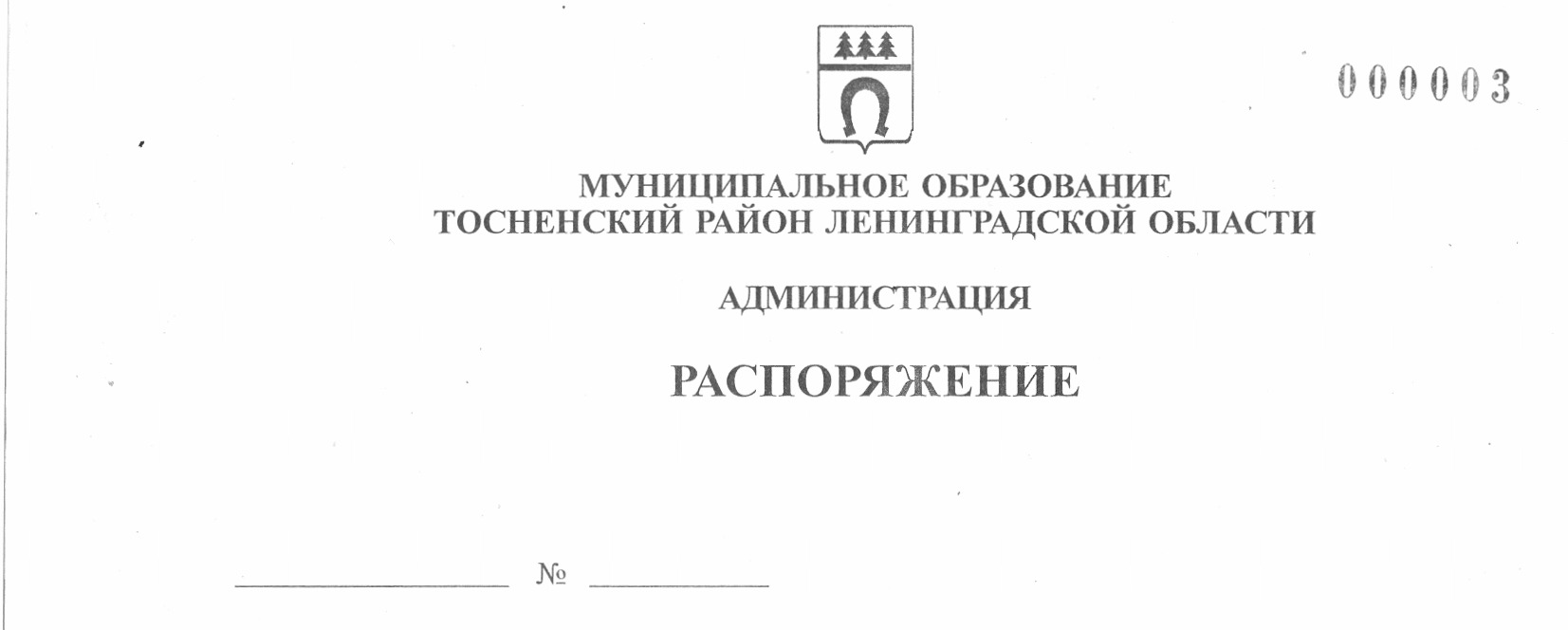 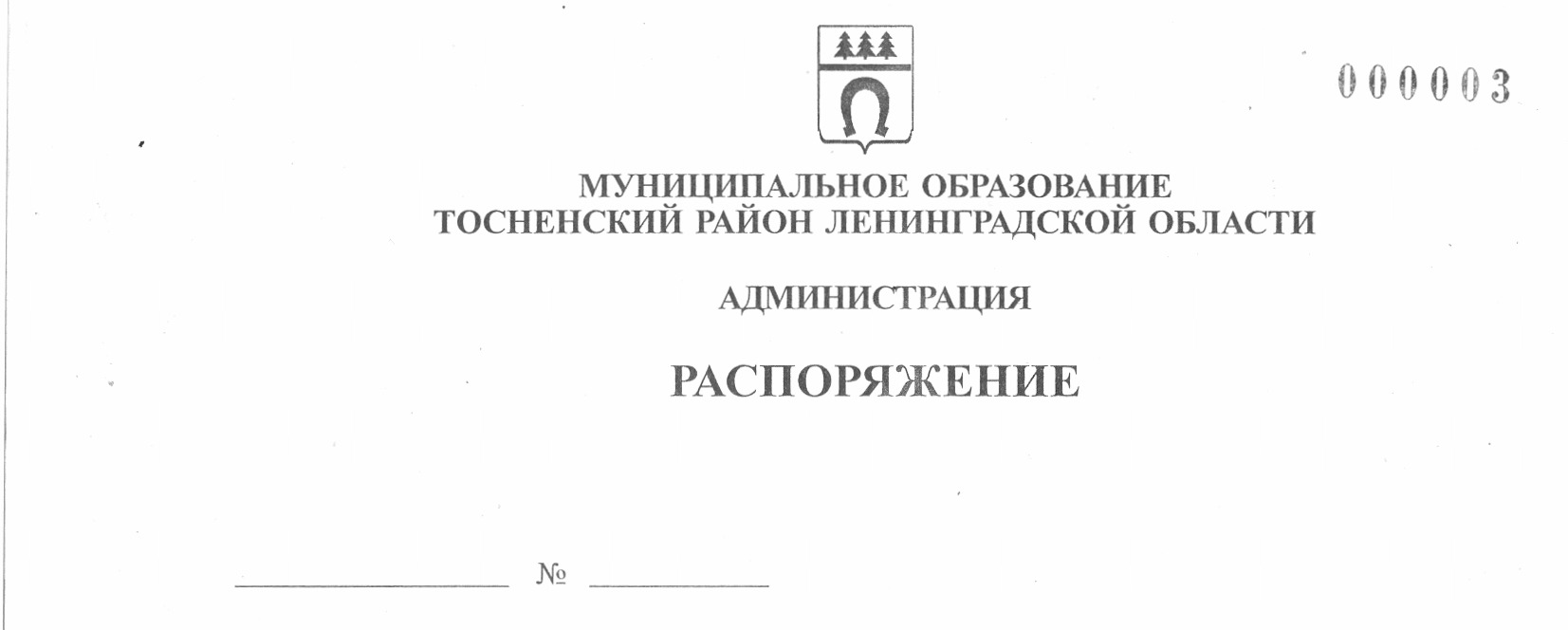      13.04.2022                           119-ра Об утверждении плана проведения проверок по соблюдениюполучателями субсидий для организаций, образующихинфраструктуру поддержки субъектов малого и среднегопредпринимательства, на возмещение затрат в связи с оказанием безвозмездных консультационных услуг субъектам малого и среднего предпринимательства условий, целей и порядка их предоставления	В соответствии с Бюджетным кодексом Российской Федерации, Положением об обязательной проверке администрацией муниципального образования Тосненский район Ленинградской области, предоставляющей субсидии юридическим лицам (за исключением субсидий муниципальным учреждениям), индивидуальным предпринимателям, физическим лицам – производителям товаров, работ, услуг из бюджета муниципального образования Тосненский район Ленинградской области, соблюдения условий, целей и порядка их предоставления, утвержденным постановлением администрации муниципального образования Тосненский район Ленинградской области от 24.12.2015 № 2609-па, Порядком предоставления субсидий   организациям, образующим инфраструктуру поддержки субъектов малого и среднего предпринимательства, в целях возмещения затрат в связи с оказанием безвозмездных консультационных услуг субъектам малого и среднего предпринимательства, утвержденным постановлением администрации муниципального образования Тосненский район Ленинградской области от 07.09.2021 № 2036-па:	1. Утвердить на 2022 год план проведения проверок по соблюдению получателями субсидий для организаций, образующих инфраструктуру поддержки субъектов малого и среднего предпринимательства, на возмещение затрат в связи с оказанием безвозмездных консультационных услуг субъектам малого и среднего предпринимательства, условий, целей и порядка их предоставления (приложение).	2. Пресс-службе комитета по организационной работе, местному самоуправлению, межнациональным и межконфессиональным отношениям администрации муниципального образования Тосненский район Ленинградской области обнародовать настоящее постановление в порядке, установленном Уставом муниципального образования Тосненский муниципальный район Ленинградской области.	3. Контроль за исполнением постановления возложить на заместителя главы         администрации муниципального образования Тосненский район Ленинградской области Горленко С.А.Глава администрации                                                                              А.Г. КлементьевПалеева Светлана Алексеевна, 8(81361)325905 гвПриложениек распоряжению администрациимуниципального образованияТосненский район Ленинградской областиот  13.04.2022  № 119-раПлан проведения проверок по соблюдению получателями субсидий для организаций,образующих инфраструктуру поддержки субъектов малого и среднего предпринимательства,на возмещение затрат в связи с оказанием безвозмездных консультационных услуг субъектаммалого и среднего предпринимательства, условий, целей и порядка их предоставленияна 2022 год№ п/пВид/форма/способ проверкиНаименование получателя субсидииАдрес места нахождения получателя субсидииИНН получателя субсидииОГРН получателя субсидииПредмет и период проверкиСрок проведения проверки123456781Плановая / выездная/выборочнаяФонд «Муниципальный центр поддержки предпринимательства»Ленинградская область, г. Тосно, пр. Ленина, д. 2947160081501034701893412Предмет проверки: соблюдение условий, целей и порядка предоставления субсидий за период 2019-2021 годовАпрель 2022 года